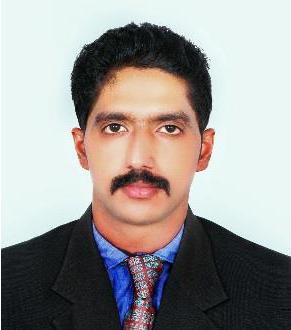 SANDEEP DUBAISandeep.378456@2freemail.com Mobile:	C/o 971502360357SANDEEP HARDWARE AND NETWORKING PROFESSIONALIntent to work in an extremely challenging environment that enables me to utilize my expertise to maximum, enhance my current knowledge and learn further to the depth of networks & IT security systems. Being one of those worked on Routing, Switching, Security, Helpdesk &Hardware willing to take on the most challenging of the projects that are based on the future technologies.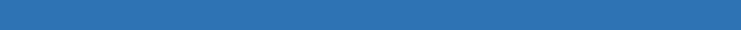 EXPERIENCEABOUT MEGender	: MaleDate of Birth	: 28\10\1989MaritalStatus	: SingleNationality	: IndianLanguagesKnown  :English,Hindi,Malayalam,TamilPROFESSIONAL SKILLSSecurity-Firewall, IPS, IDS, Proxy, Routers and SwitchesActive Directory.Linux, Windows servers, Microsoft Operating systemsJava, SQL, HTML, Oracle ,VB , VB.NET,IT Service Management, Pre salesHardware , software installation and troubleshootingNetwork Switches, Hubs, Modems, Routers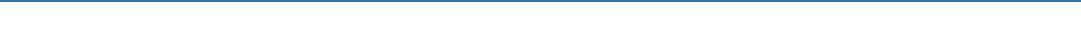 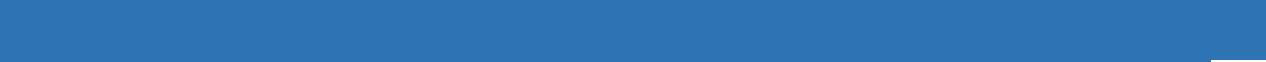 PROFESSIONAL KNOWLEDGENetwork FirewallCisco Certified Network Professional(CCNP R&S)-CertifiedCisco Certified Network Associate. Cisco ID(CCNA)-CertifiedMicrosoft Certified IT Professional(MCITP)Hardware & (C,C++,VB,VB.NET,JAVA,SQL,HTML,COBOL)EDUCATIONBachelor of Computer Application(Bharathiar University, India)MBA (Information Systems Management )Graduating 2nd year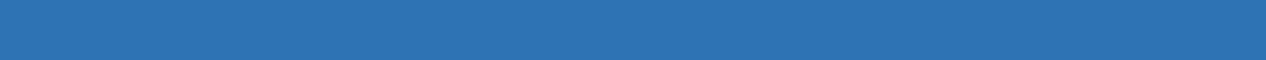 ABOUT MEA perceptive and self driven professional.Insightful knowledge in IT Infrastructure planning & implementation, network planning & implementation (LAN, WAN), Providing security solutions.Proficient in analyzing clients networks, designing, implementing and maintaining the corporate networks.DECLARATIONI sincerely believe in team spirit and hard work .I hope the particulars in the attached resume are in line of your requirements and please rest assured: the details given above are accurate and so obviously credible.Place : Dubai	Sandeep 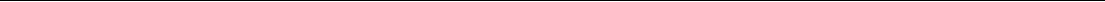 Company NameCrimson Technologies L.L.C ( Dubai)DesignationIT EngineerDurationPresent (From 2016 November )Company NameSNR E-Datas Pvt Ltd.DesignationIT District Project HeadDurationFrom May 2014 to April 2016Company NameRural Shores Business Services Pvt.Ltd.,  IndiaDesignationIt District Project Head  DurationFrom Dec 2011 to May 2014Radiant Info Systems Pvt Ltd , BanagaloreCompany NameRadiant Info Systems Pvt Ltd , BanagaloreDesignationJunior IT EngineerDurationFrom Decenber 2010 to Nov 2011Company NameVRV Ventures Pvt LtdDesignationIT Support EngieerDurationFrom march 2010 to Nov 2010